                                                                           Escola Municipal de Educação Básica Augustinho Marcon                                                                           Catanduvas(SC), agosto de 2020.                                                                           Diretora: Tatiana M. B. Menegat.                                                                                                                                                                                                  Assessora Técnica-Pedagógica: Maristela Apª. B. Baraúna.                                                                           Assessora Técnica-Administrativa: Margarete P. Dutra.                                                                                                                                                              Professora: Jaqueline Demartini                                                                            2º anoATIVIDADE DE INGLÊS - 2º ANO – 03/08 À 07/08CATANDUVAS, AUGUST 06TH 2020TODAY IS THURSDAYMY TOYS – MEUS BRINQUEDOSATIVIDADE 1 – ESCREVA OU RECORTE OS NOMES DOS TOYS E COLE-OS ABAIXO DA IMAGEM CORRESPONDENTE.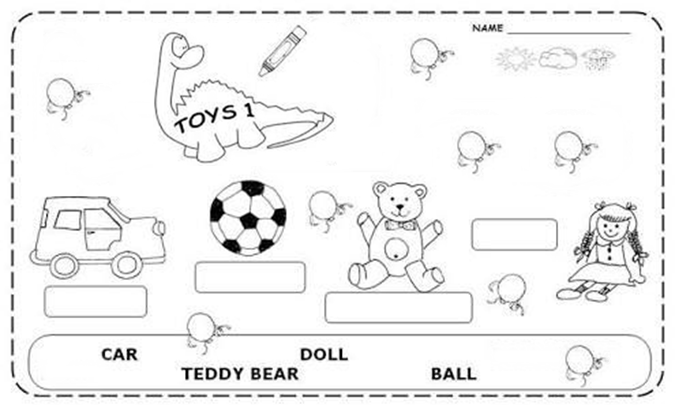 VAMOS RELEMBRAR A MÚSICA SOBRE OS TOYS!TOY SONG: https://www.youtube.com/watch?v=eb53_Kdc1XI